Summary1.	2N® ITEM CODES	22.	SYSTEM TYPES	43.	TECHNICAL SPECIFICATIONS	73.1	Device power supply	73.2	Connection to the LAN network	73.3	Connectors/Terminal blocks	74.	PRELIMINARY OPERATIONS	74.1	Recovery of the video door phone IP address	74.2	Access to the configuration page	85.	BASIC VIDEO DOOR PHONE CONFIGURATION	105.1	Choice of language	105.2	Parameter configuration	106.	VIDEO DOOR PHONE OUTPUT CONFIGURATION	157.	VIDEO DOOR PHONE INPUT CONFIGURATION	168.	VIDEO DOOR PHONE MANAGEMENT VIA 2N® APP	178.1	Video door phone configuration for use with the APPs	17APP settings on Mobile Apple devices	17APP installation on mobile Android devices	189.	RESETTING OF DEFAULT PARAMETERS	1910.	AVE TOUCH SCREEN CONFIGURATION	1911.	GATE AND LIGHTS OUTPUT CONNECTION	20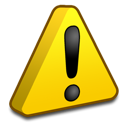 WARNING:The DOMINAplus home automation supervisory devices cannot manage Intercommunicating Calls.
Therefore it is possible to receive Video Door Phone calls only from external stations.2N® ITEM CODES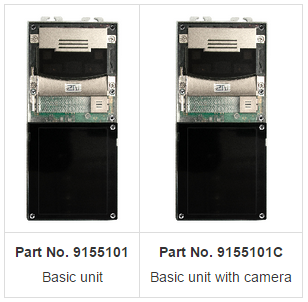 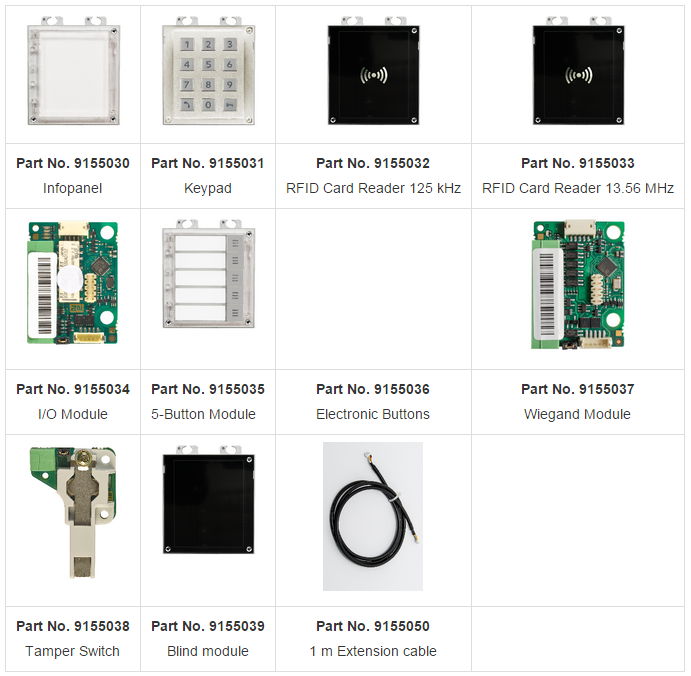 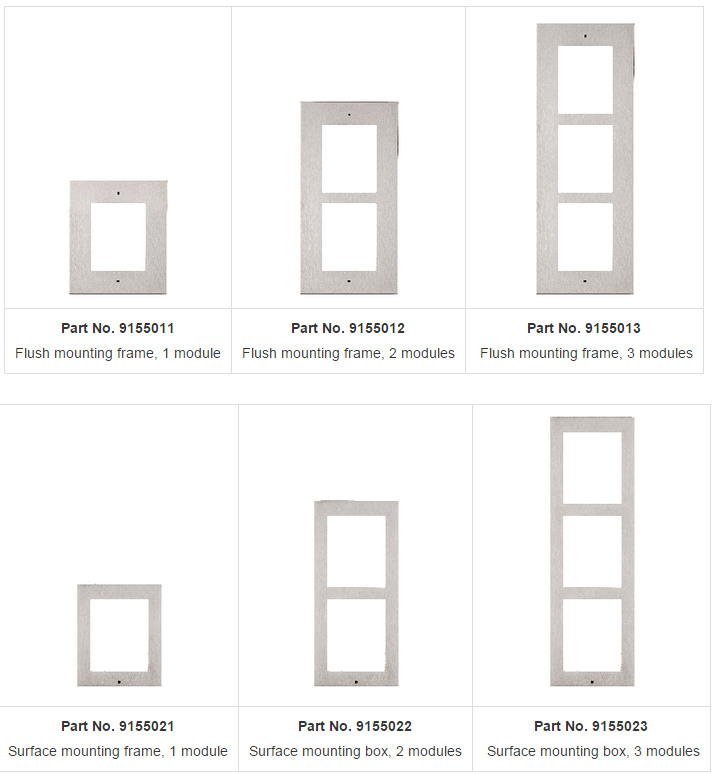 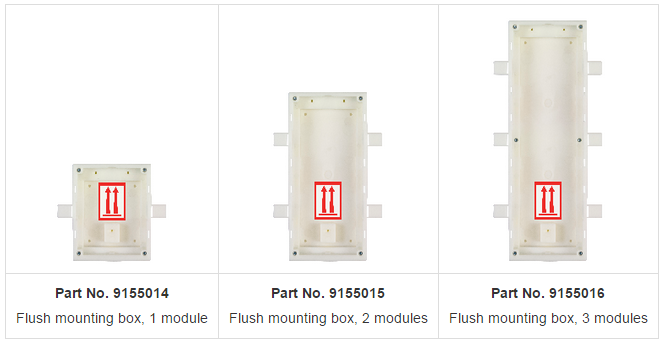 N.B.: The 2N material is only partly marketed directly by AVE S.P.A.For any information of a technical/commercial nature, you can directly call the 2N TELEKOMUNIKACE representative for Italy:EDS LAN via Damiano Chiesa, 20 20871 Vimercate (Monza Brianza, Italy)Tel. 039/699981SYSTEM TYPESSingle-call diagram (single-family)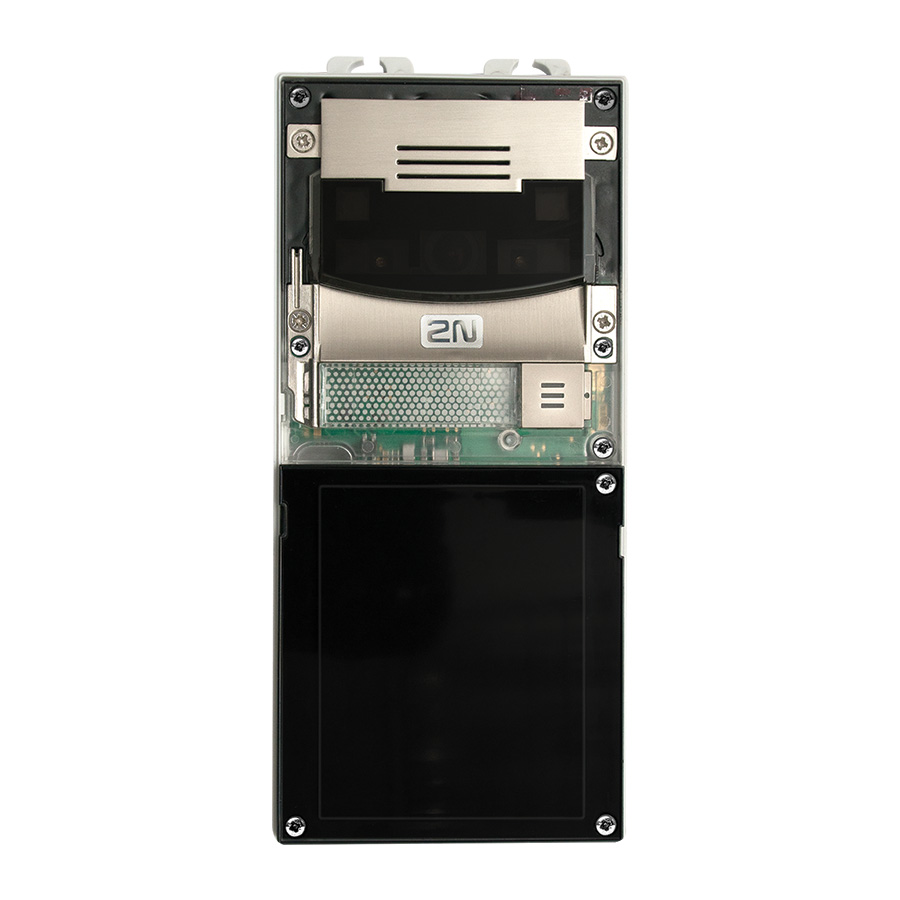 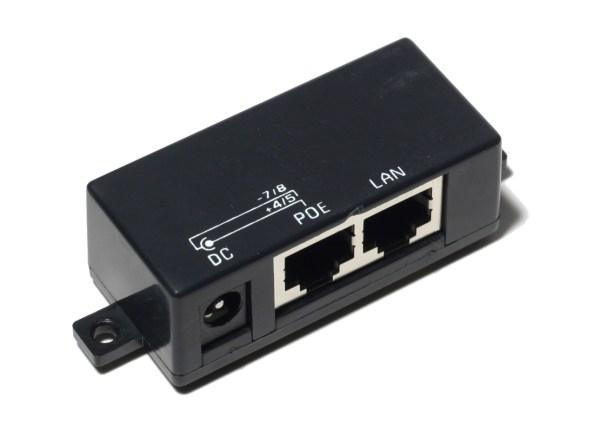 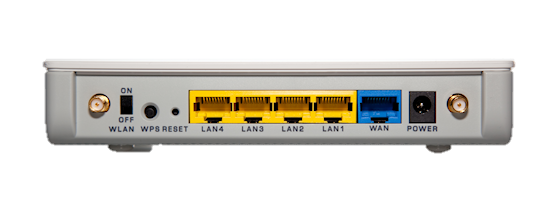 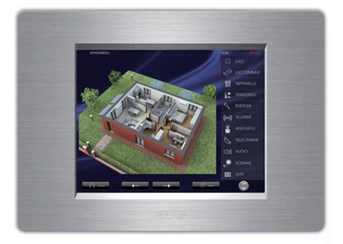 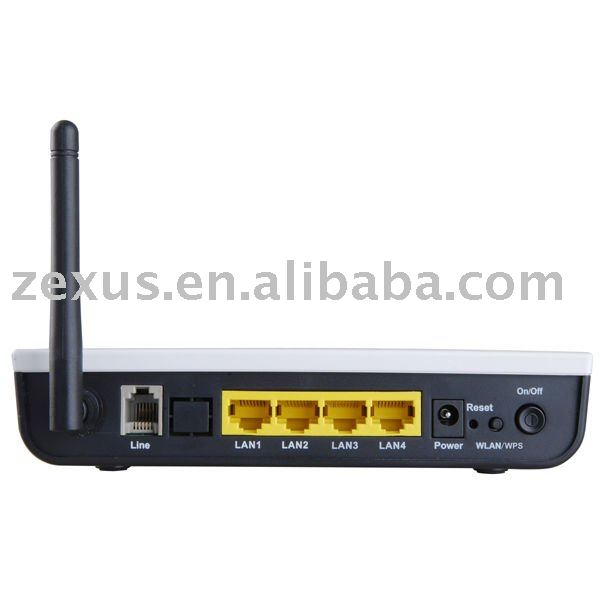 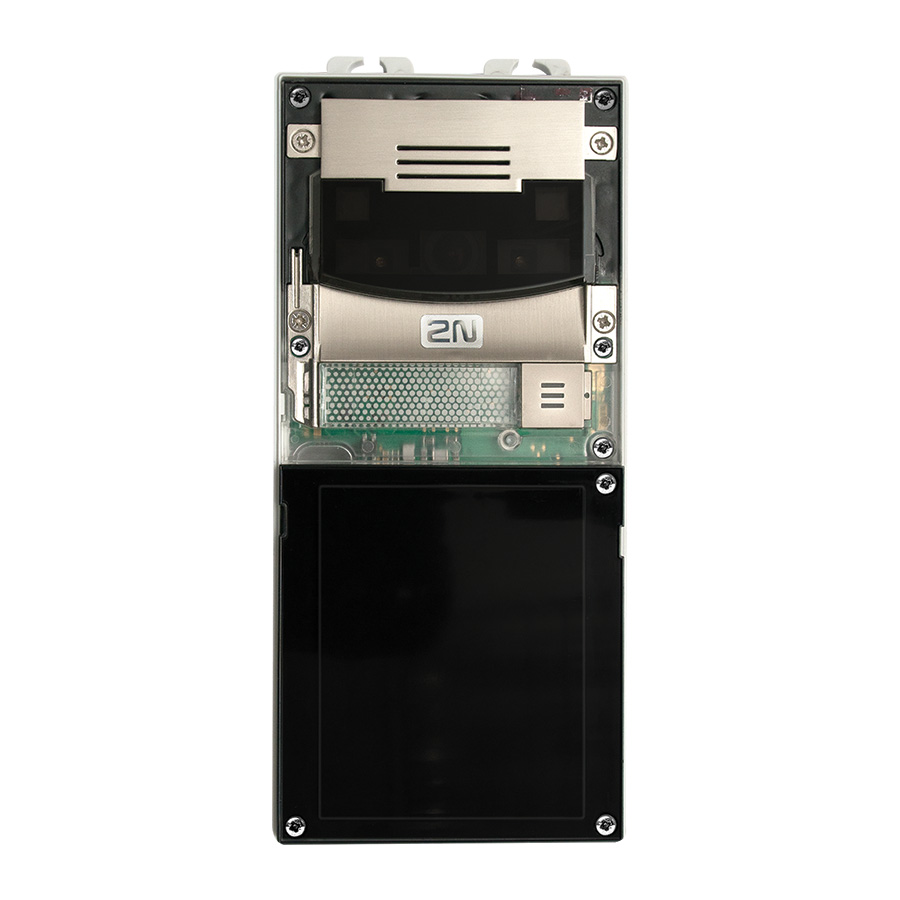 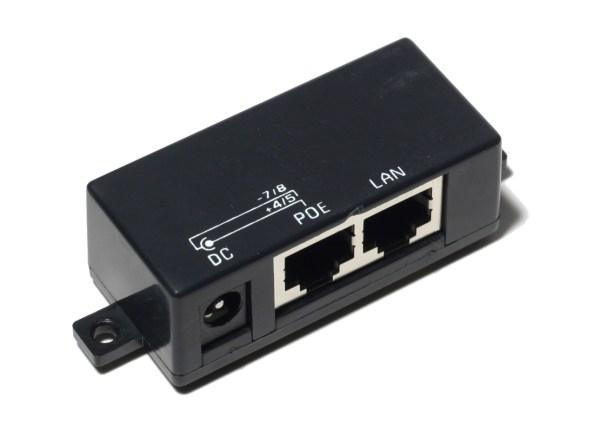 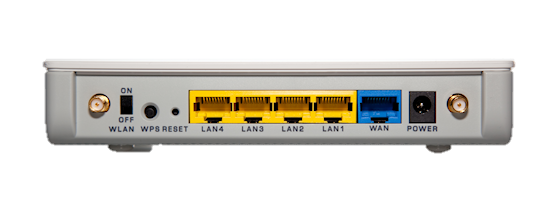 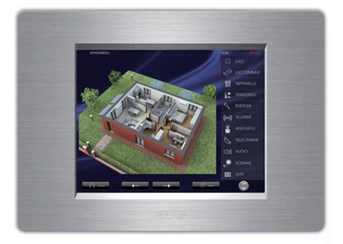 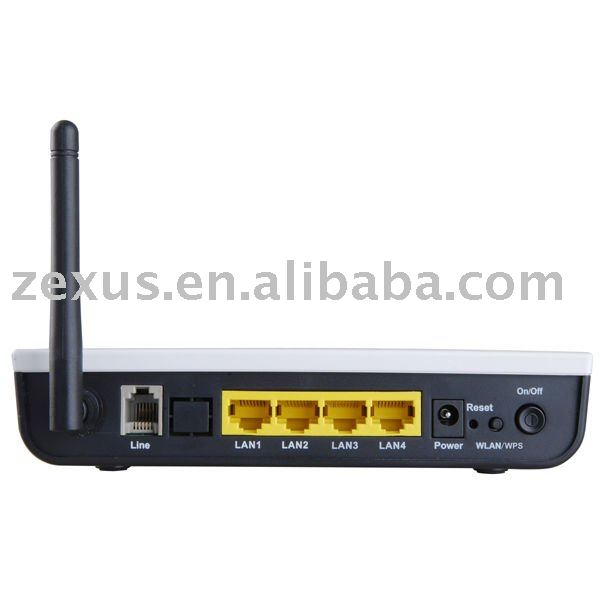 Multi-call diagram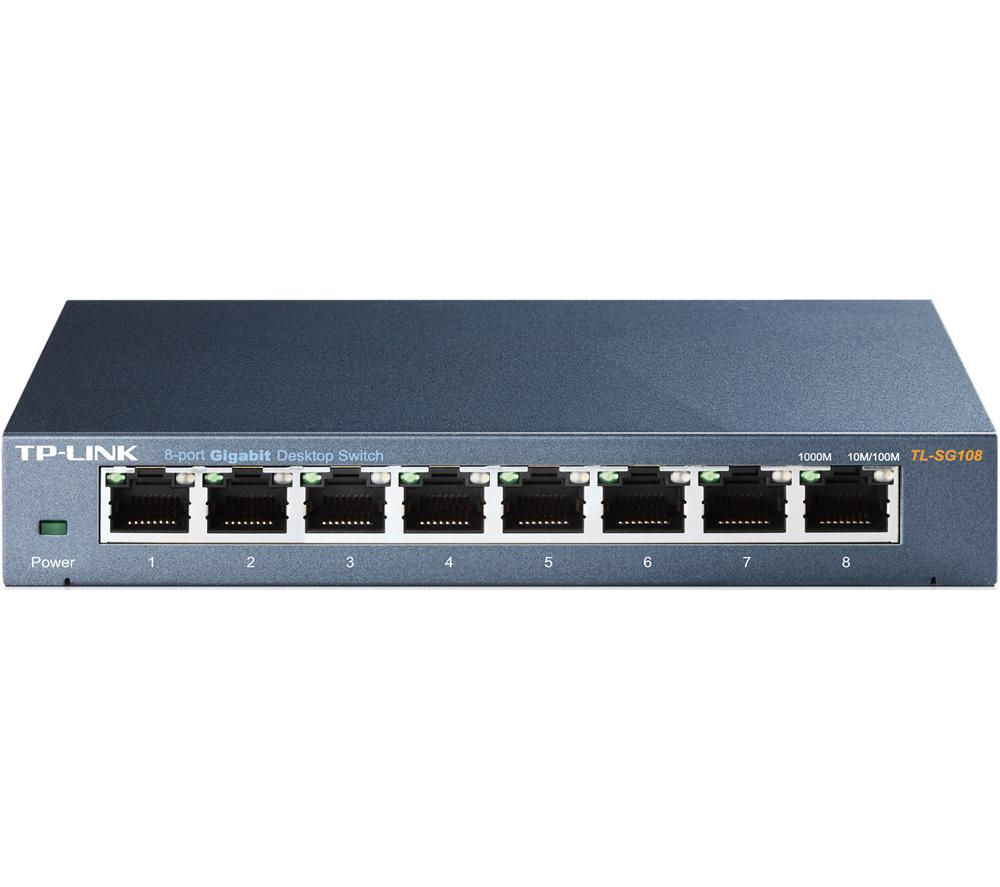 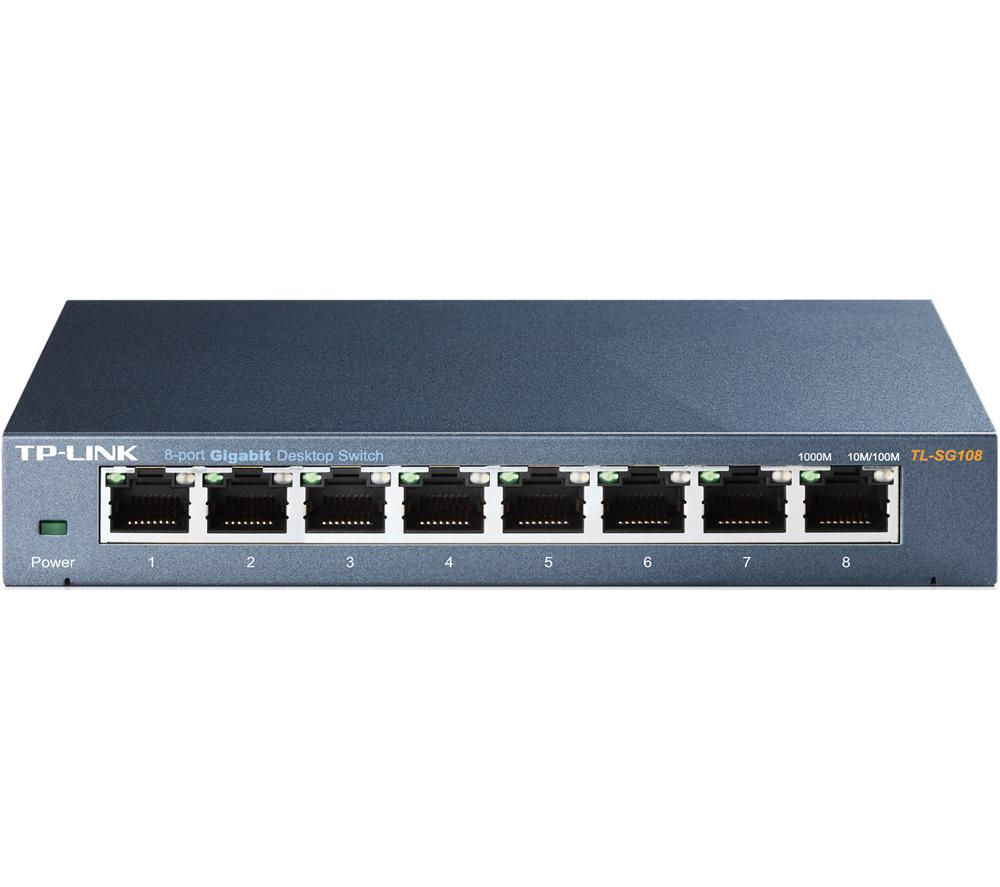 TECHNICAL SPECIFICATIONSFor any further information regarding Video Door Phone stations that is not contained in this manual, please refer to the technical manual issued by the 2N® manufacturer.Power supply:12V±15%/2ADC or PoEPoE: PoE 802.3af (Class 0 – 12.95W)
LAN: 10/100BASE-TX con Auto-MDIX, RJ-45
Relay output: NC/NO contacts, max 30V/1A AC/DC
Active output: 8V – 12V DC/400mADevice power supplyThe 2N® Video Door Phone can be powered by means of an external 12V/2ADC power supply unit or directly by the LAN cable through a PoE.Connection to the LAN networkThe 2N® Video Door Phone connection to the Local Area Network (LAN) is possible through a RJ-45 connector (cat.5 or higher).Connectors/Terminal blocksThe interface connector diagram is shown below: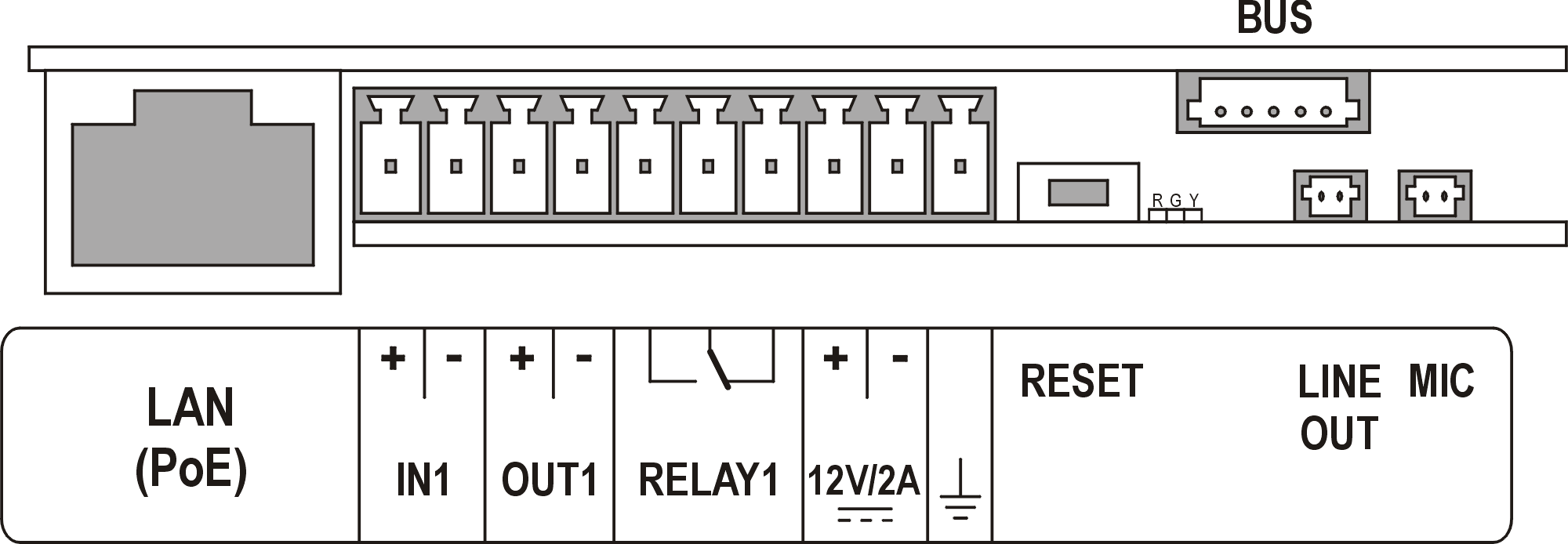 PRELIMINARY OPERATIONSRecovery of the video door phone IP addressIn order to know the 2N® Video Door Phone IP address, it is necessary to follow the steps below:Connect the device from the power supply (or, if already connected, disconnect and connect again);Wait for the second acoustic signal and press the call button 5 consecutive times;The Video Door Phone will display its IP address;If the IP address shown is 0.0.0.0, then the device is not connected to the LAN network;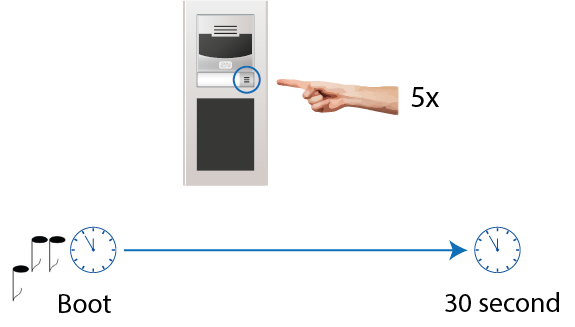 Access to the configuration pageIn order to access the configuration page, it is necessary to connect a PC onto the same network as the device and carry out the operations shown below:Launch your internet browser;Enter the Video Door Phone IP address;Enter username and password;DEFAULT PARAMETERS FOR ACCESS TO THE 2N® VIDEO DOOR PHONE         USERNAME: AdminPASSWORD: 2n     THE PC AND THE VIDEO DOOR PHONE MUST BE SET WITH NETWORK PARAMETERS THAT ENABLE THE PROPER CONNECTION.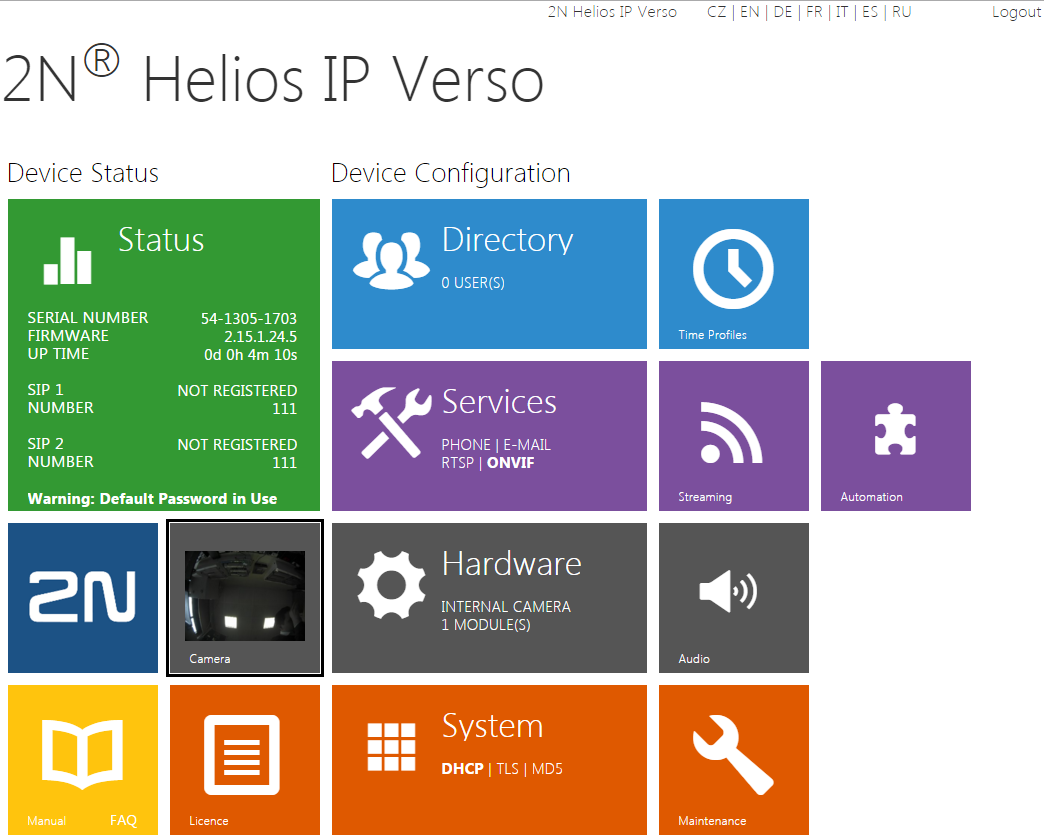 BASIC VIDEO DOOR PHONE CONFIGURATIONChoice of languageFrom the home page of the Video Door Phone, it is possible to select the language of the interface by pressing the left button on the mouse on one of the options shown below: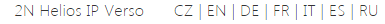 Parameter configurationAll the information shown below may vary depending on the firmware version of the device.The guide that is currently available was created with the following hardware and firmware versions: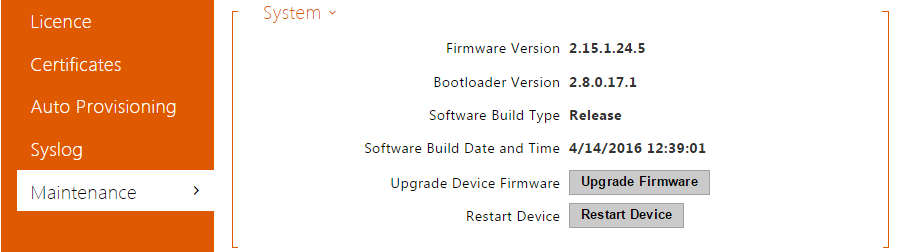 As for the configuration of the parameters, follow the instructions given below:LICENCE ACTIVATIONThe activation of the licence makes it possible to access the advanced features of the device, some of which are necessary in order to interface with the Ave touch screen home automation devices.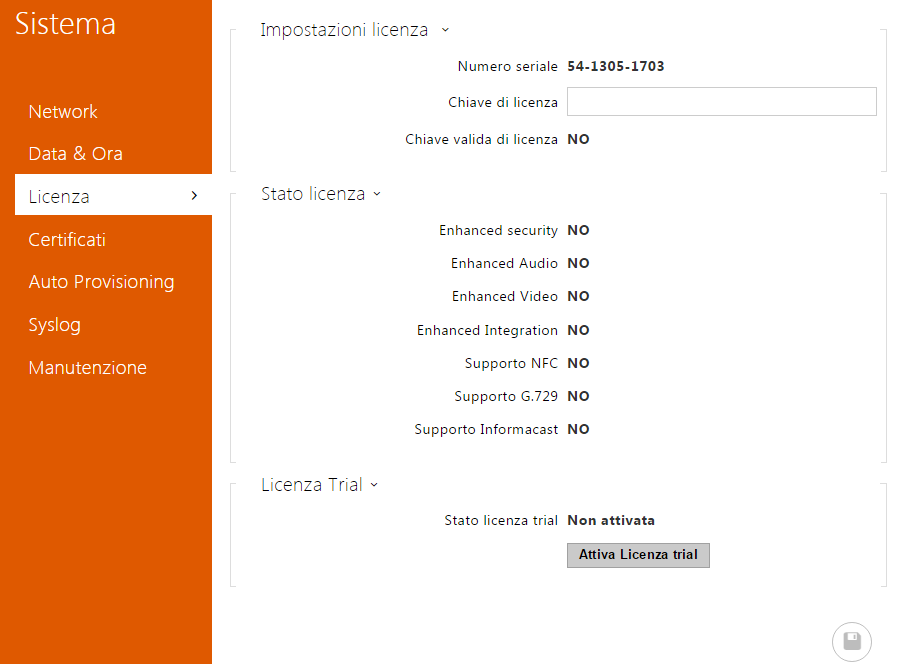 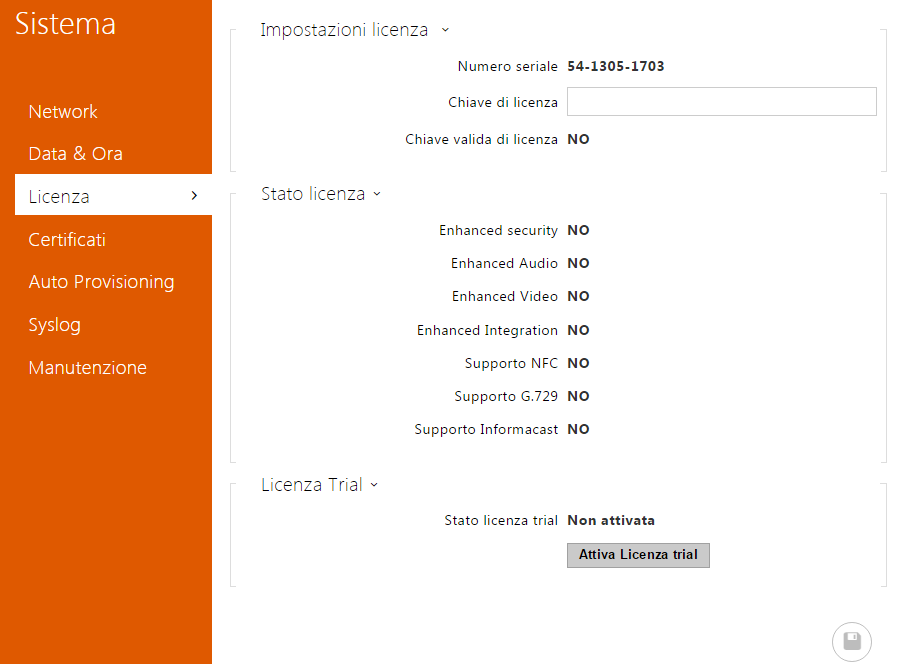 SYSTEM MENU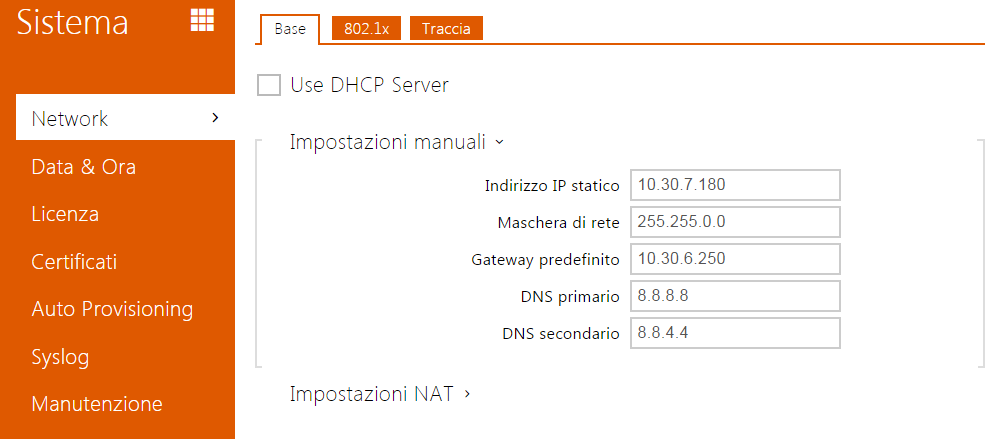 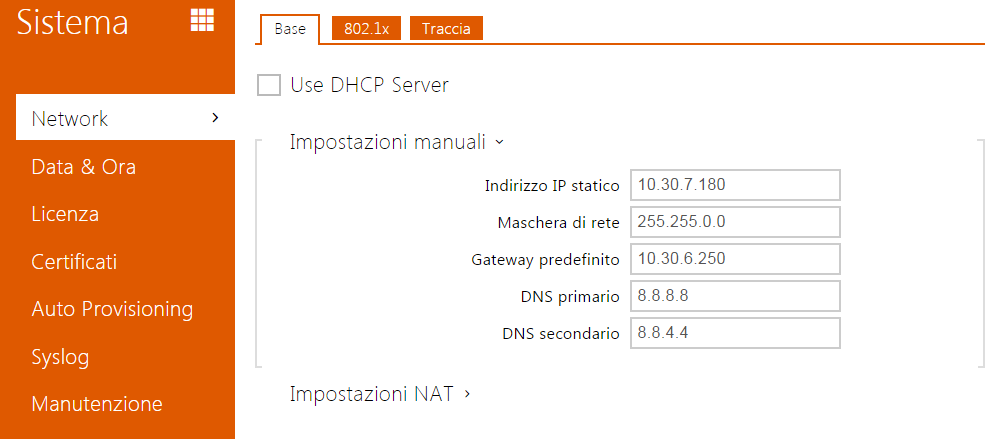 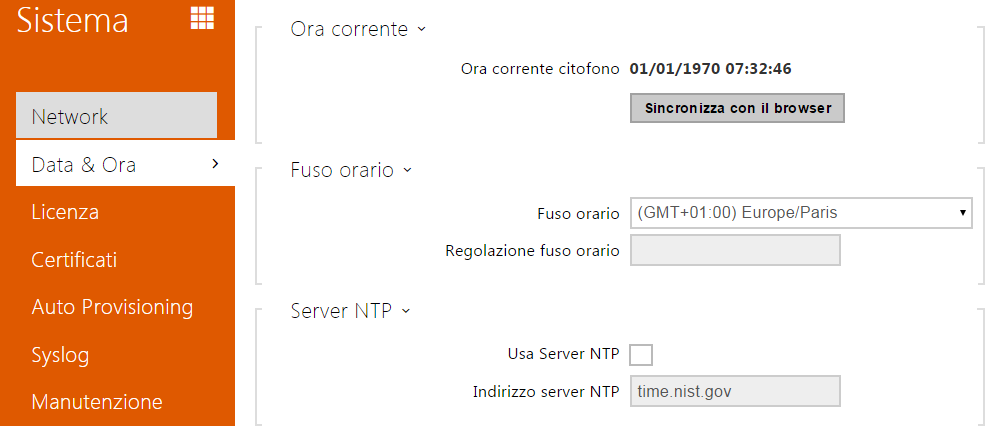 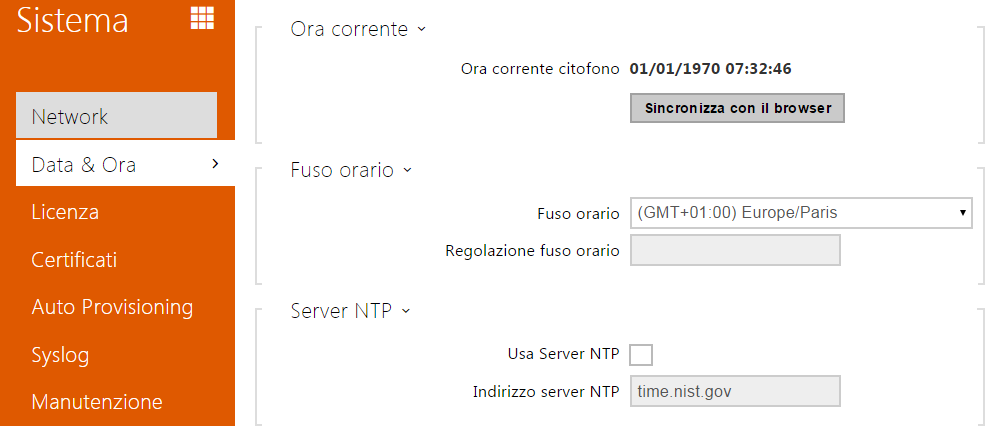 DIRECTORY MENU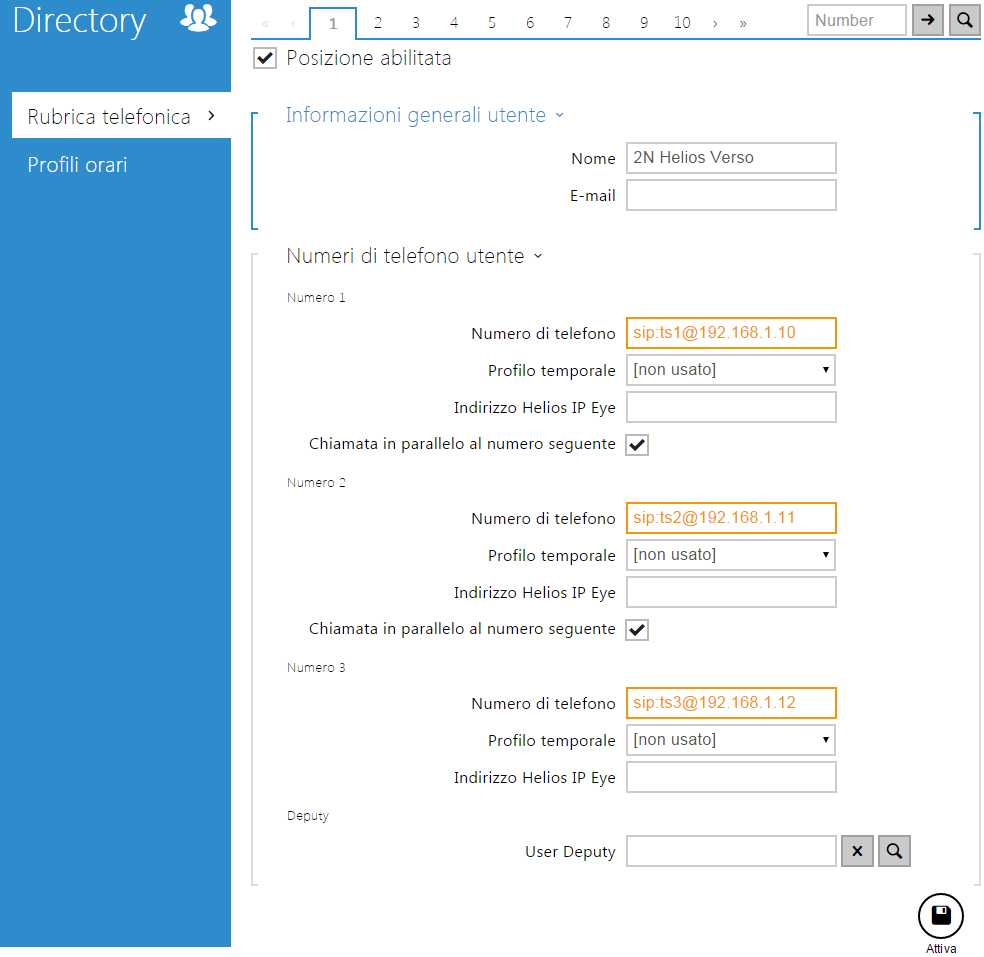 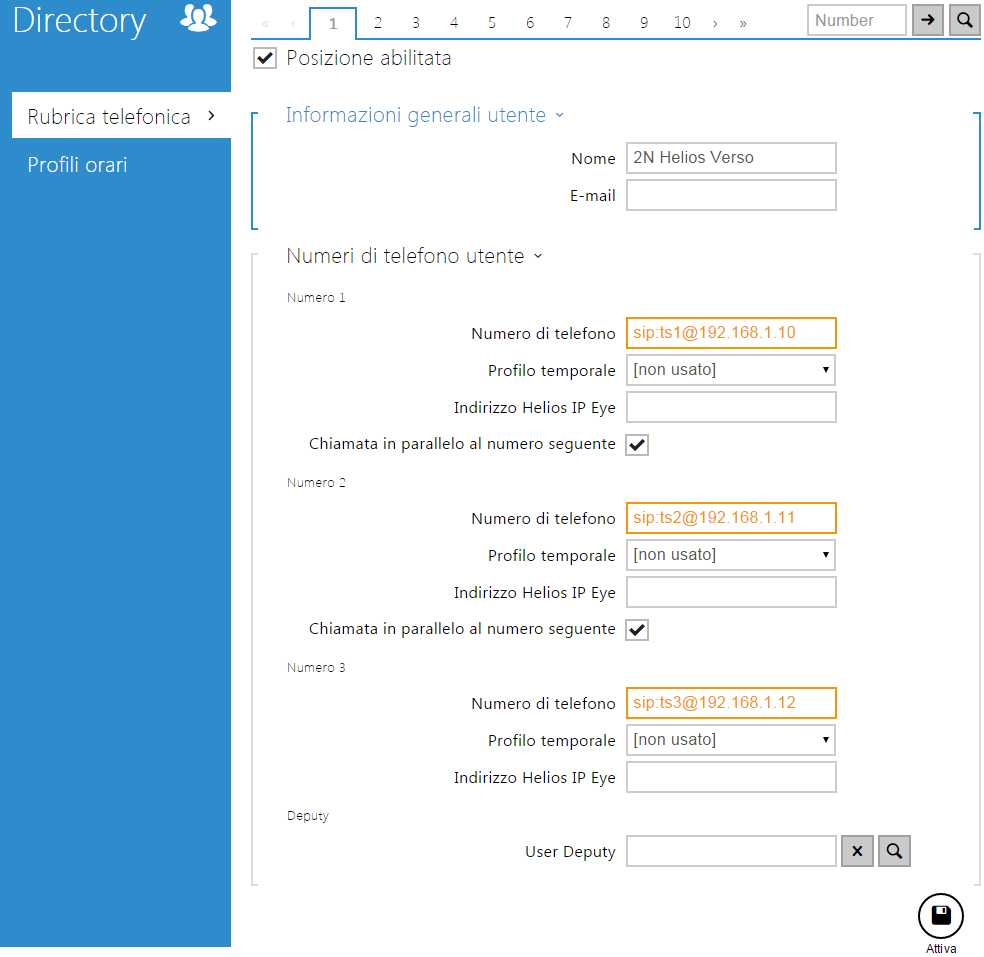 WARNING: The maximum number of configurable devices (IP addresses of Touch screens + any APPs) per each station in the directory is 3. In case there are more than n.3 internal stations, it is necessary to configure the “User Deputy” parameter so that calls are also forwarded to other positions in the directory, into which the IP addresses of the remaining internal stations will be inserted.SERVICE MENU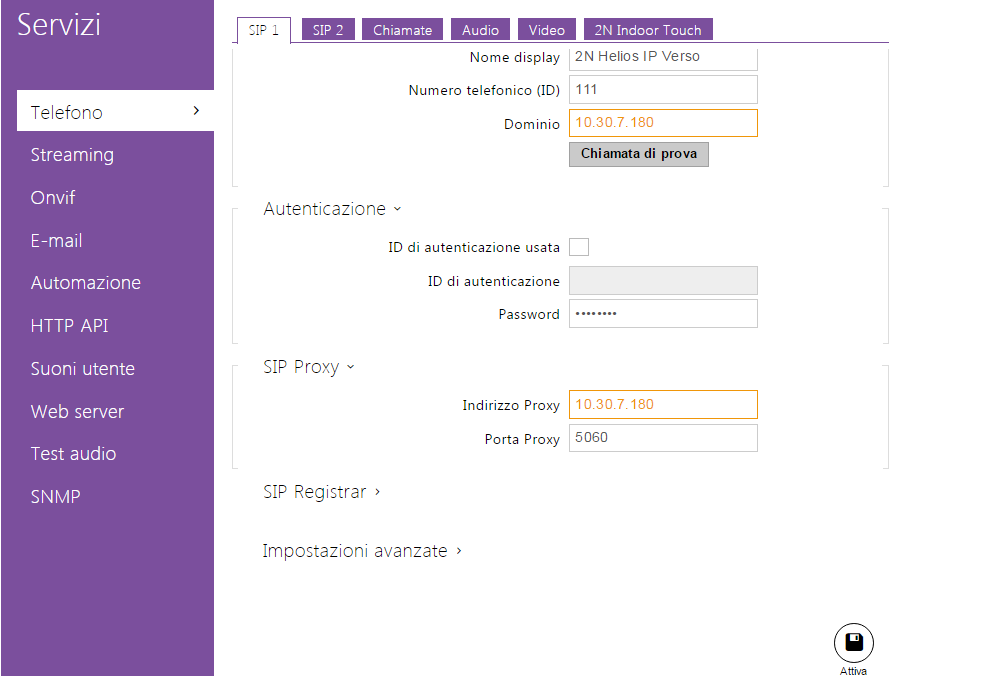 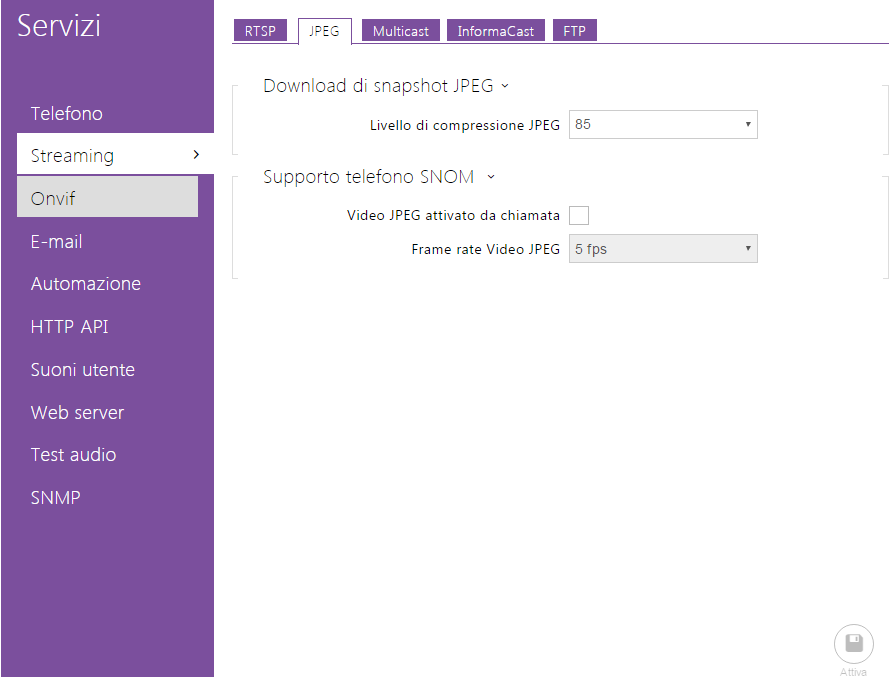 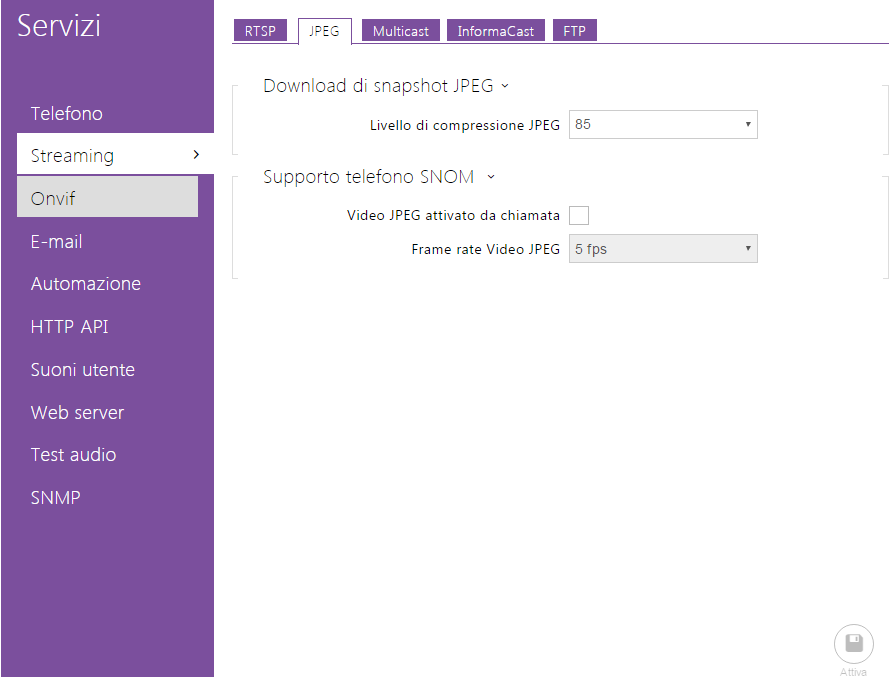 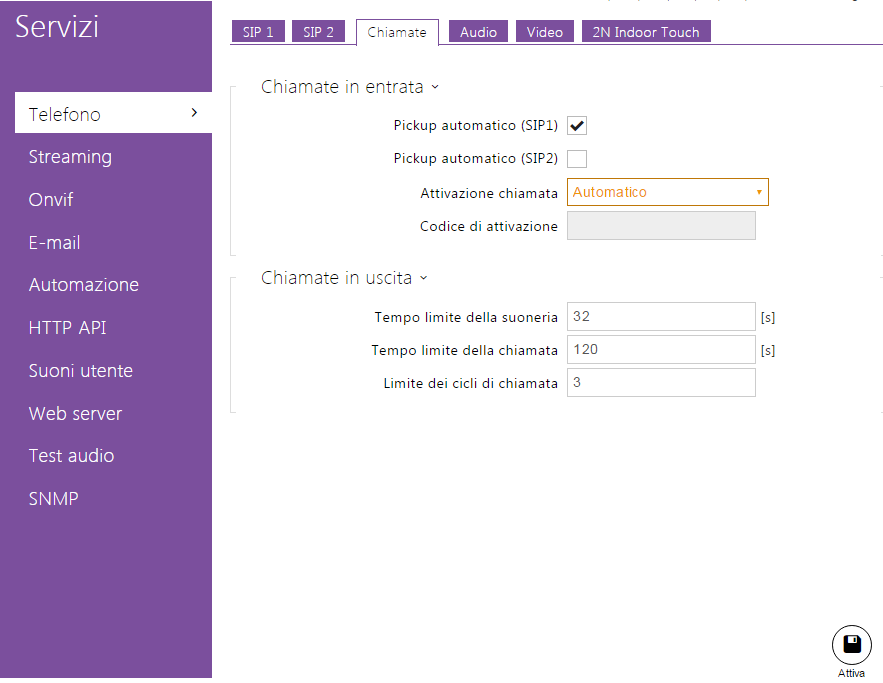 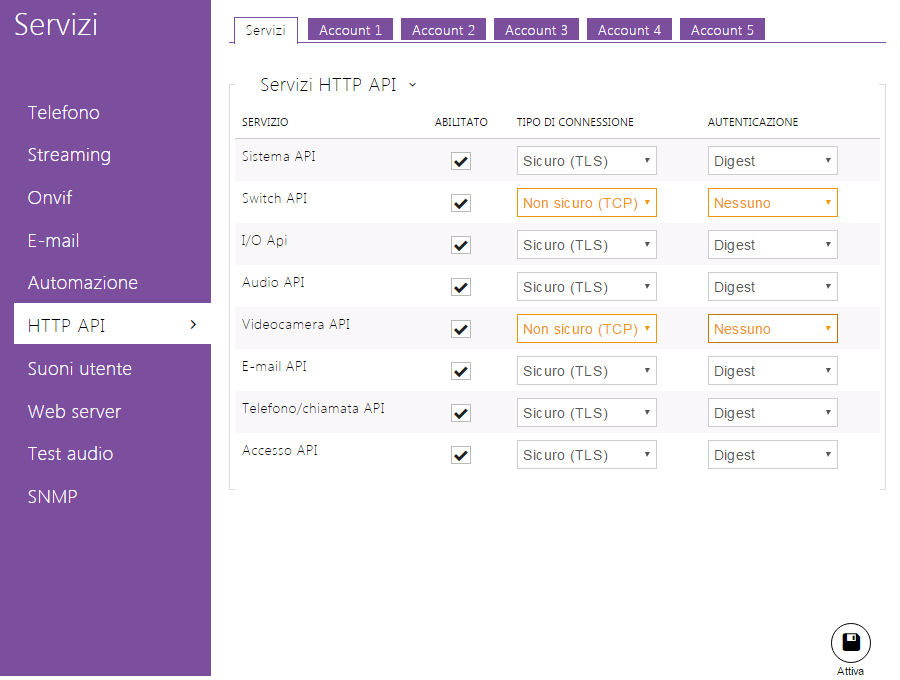 VIDEO DOOR PHONE OUTPUT CONFIGURATIONThe 2N® Video Door Phone has n.2 on-board outputs:Relay 1 = output directly controlled by a relay contact.Output 1 = output controlled by a transistor output. The configuration of the same is shown below:Access the “Hardware” menu.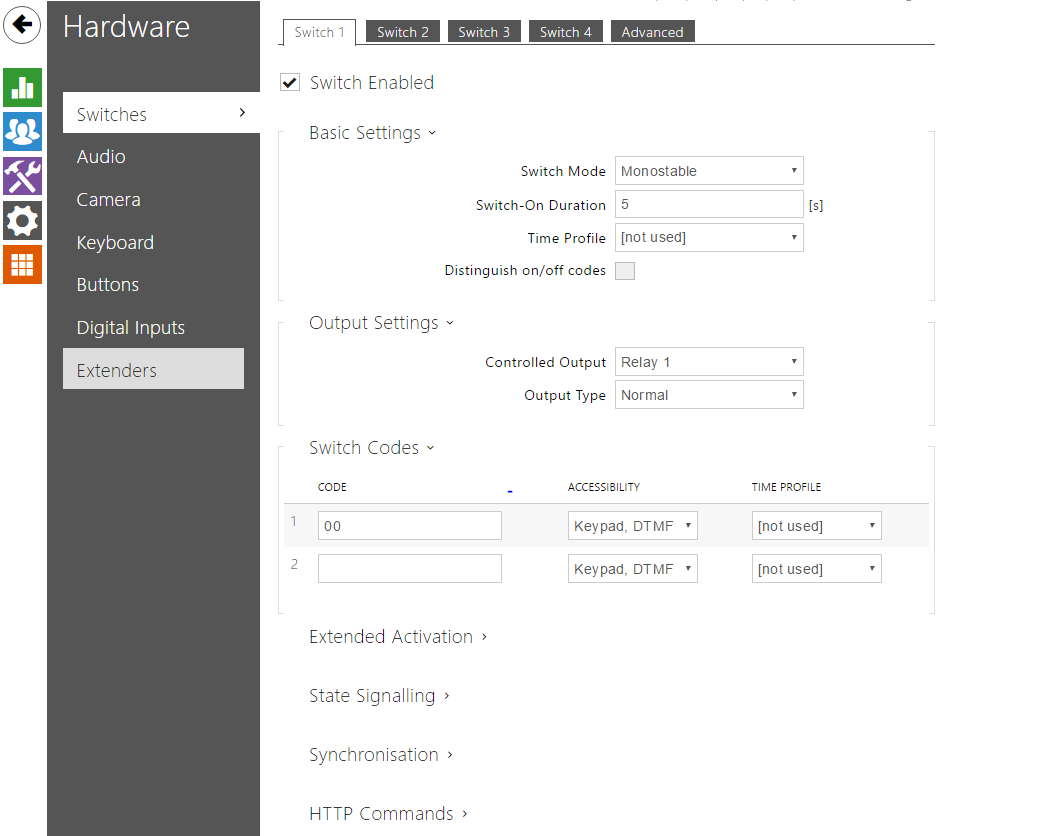 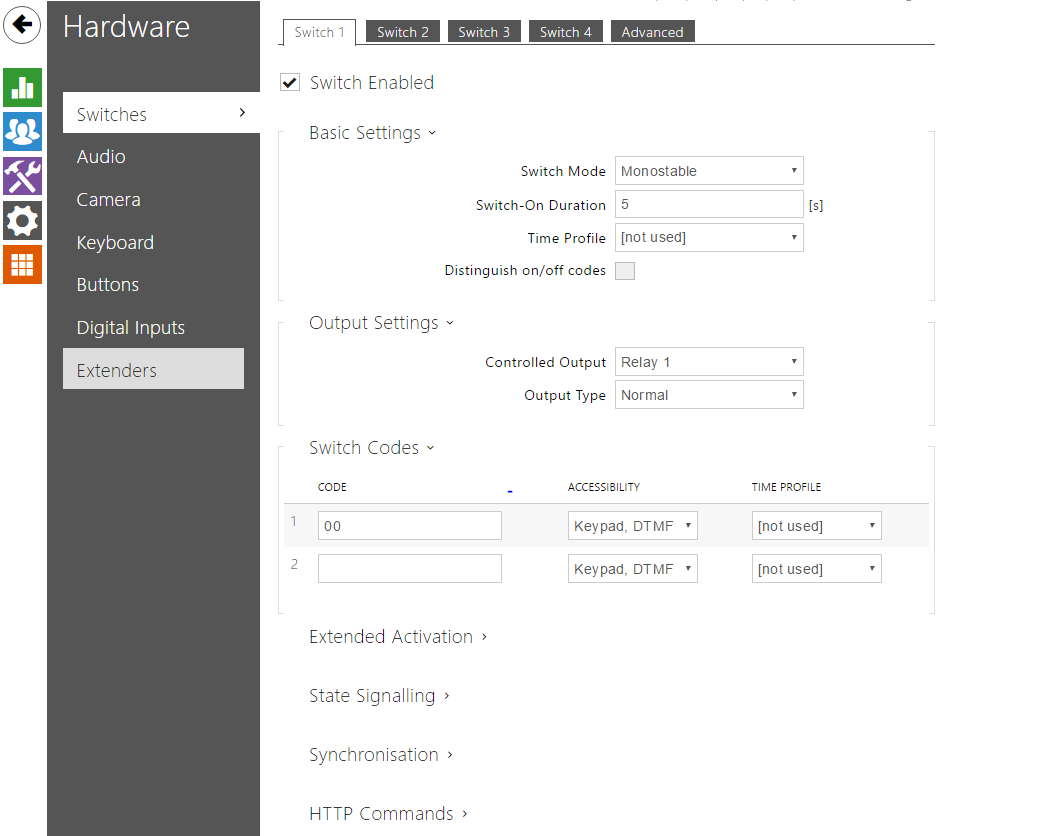 VIDEO DOOR PHONE INPUT CONFIGURATIONThe 2N® Video Door Phone has an “IN1” on-board input, that can be used for several signalling or command functions. For example, it can be used to activate a Video Door Phone output (such as the electric lock) following the closure of an NA or NC contact. In this case, it will be necessary to connect the contact between the “+” and “-“clamps of the IN1 input.The configuration for this use is shown below:Access the “Hardware” menu.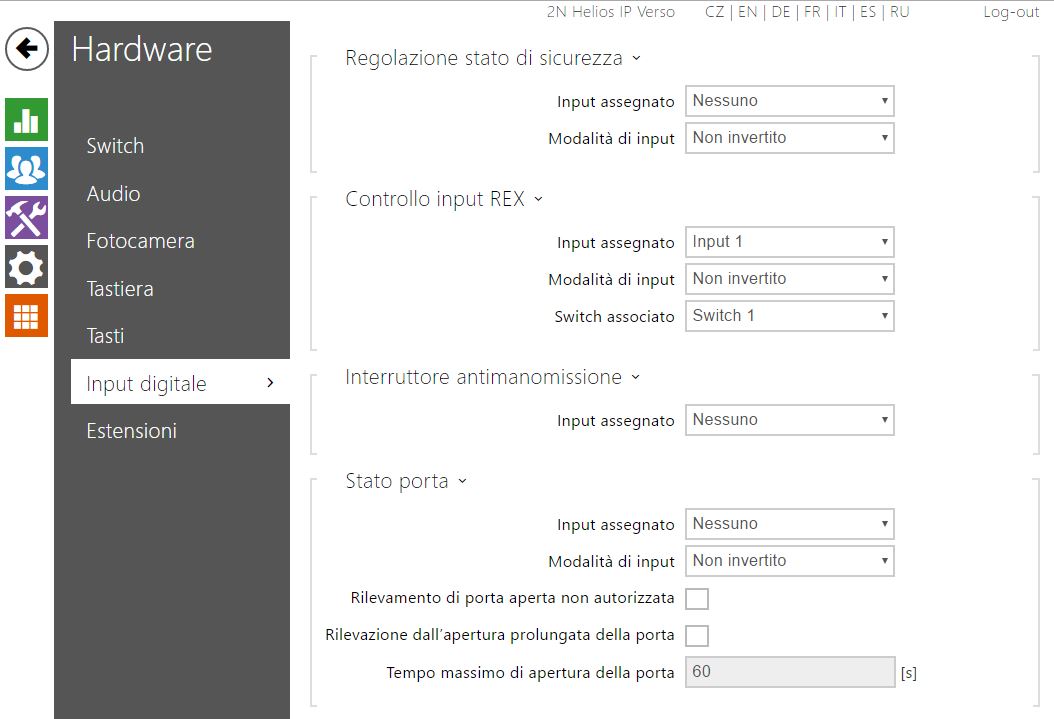 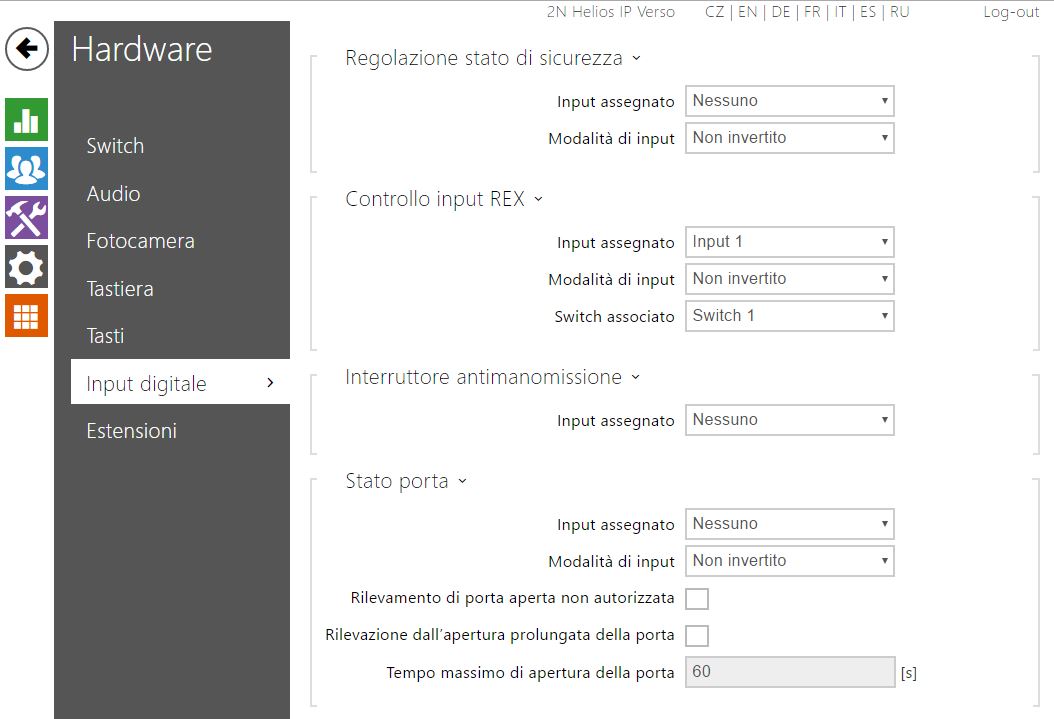 VIDEO DOOR PHONE MANAGEMENT VIA 2N® APPThe 2N® Video Door Phone can be controlled via an APP from devices with either an Apple or Android IOS operating system.The APP, that is neither supplied nor can be modified by AVE S.P.A., can be downloaded from either the Apple APP STORE or from the Google Play Store and it is called 2N® Helios IP Mobile. All parameters below refer to the firmware ver.2.15.1.24.5. With subsequent firmware, it is possible that certain parameters are either hidden and/or enabled by default.The APP works only with a local wireless connection.Video door phone configuration for use with the AppsAfter each action shown below, press the “Activate” button at the bottom of the page.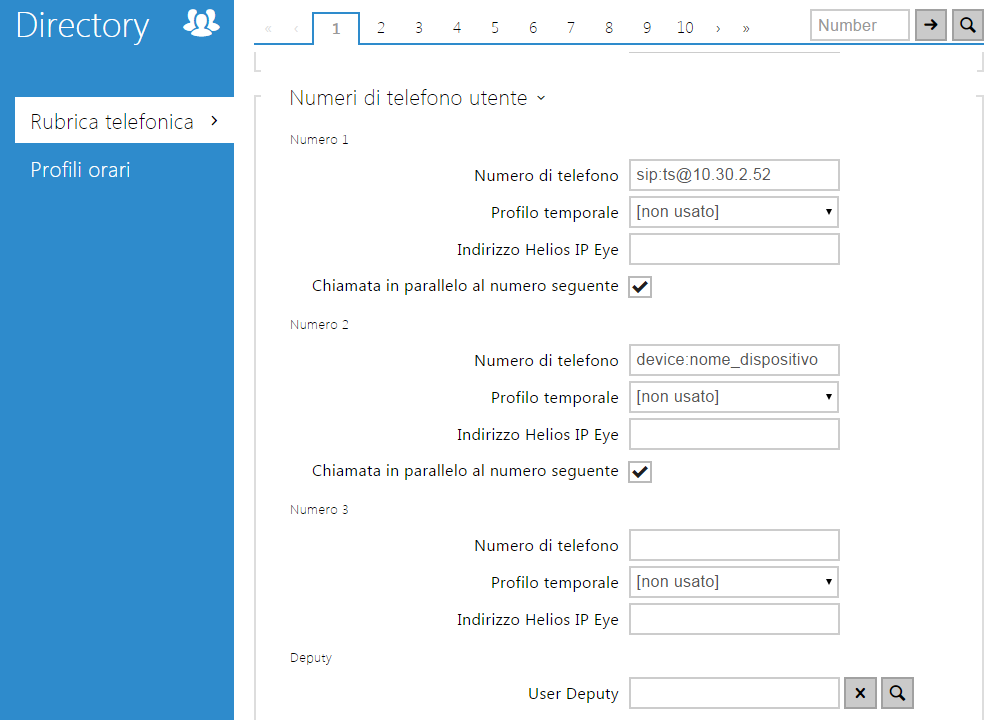 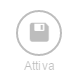 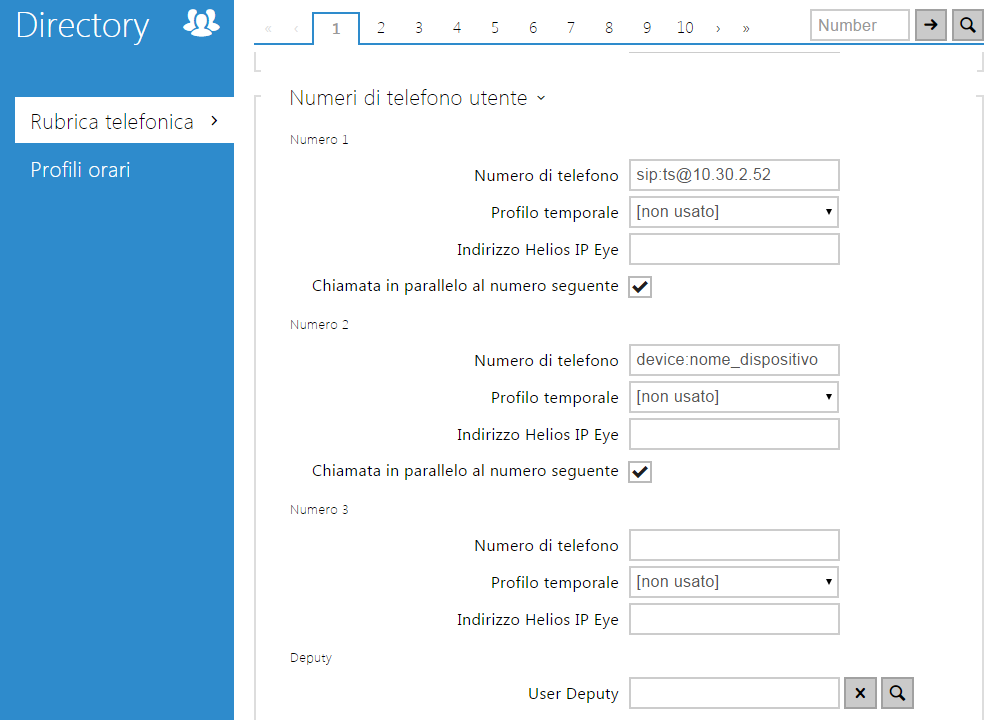 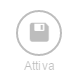 APP settings on Mobile Apple devices	To install the APP onto Apple devices:Access the Apple App Store and download the 2N® Helios IP Mobile App onto your mobile device;Access the configurations of the 2N® APP and set the device name (the same entered into the Video Door Phone as described in point 2 in paragraph 6.1);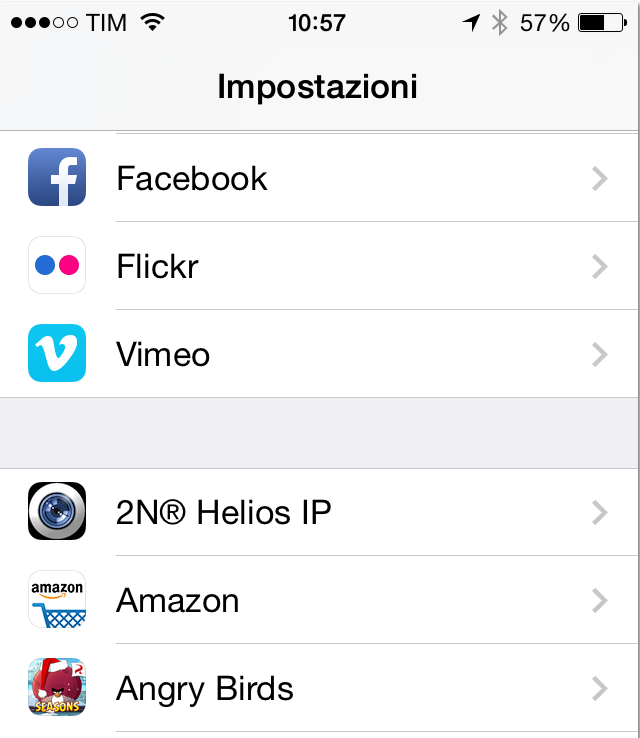 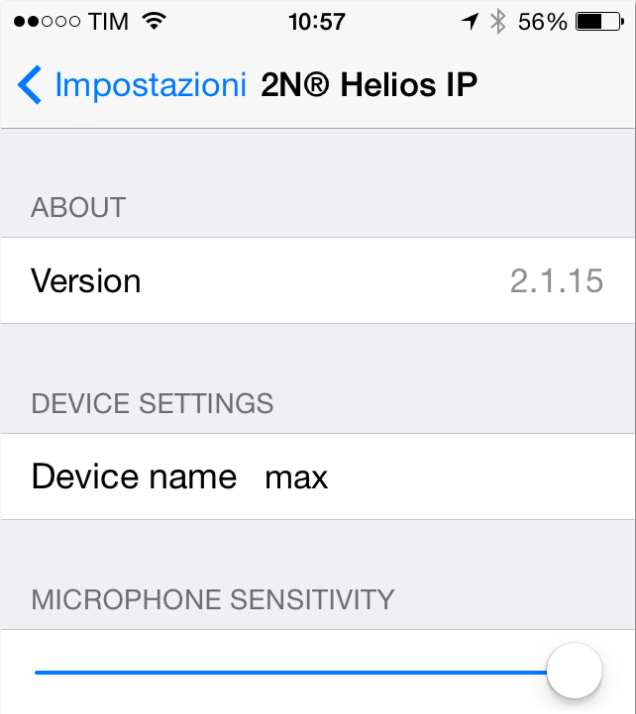 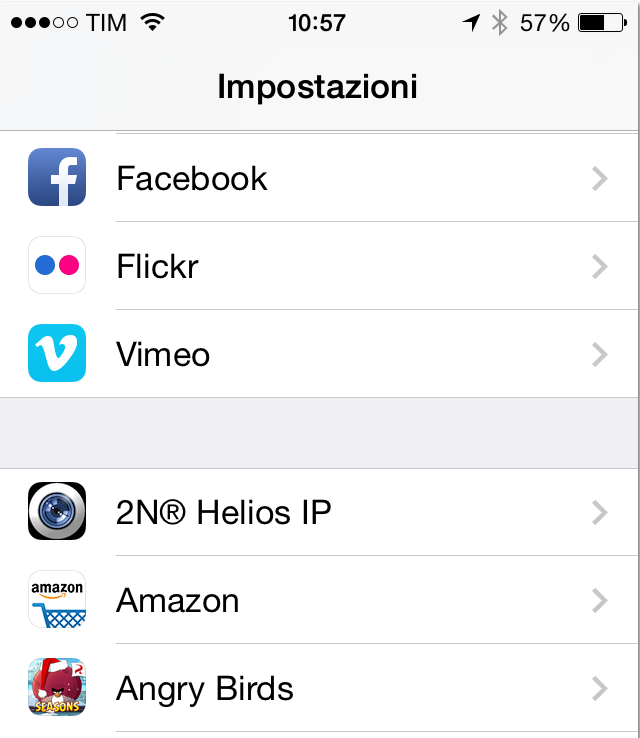 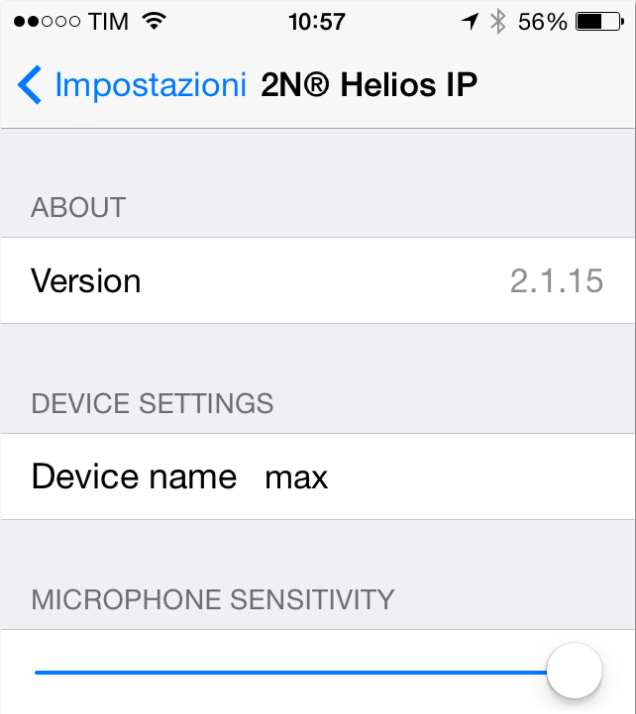 Enable the Wi-Fi of the feature and connect to a Wi-Fi network that can communicate with the 2N® device;Run the 2N® Helios IP Mobile APP;Access the “Settings” menu and enter the device nameAccess the Local Network Transport menu and set the “Multicast” featureAccess the Outgoing Call menu and set the “UDP” featureThe APP will automatically recognise the Video Door Phone (if communication between the devices is possible) and it will enable three separate operations to be carried out: calling, door opening control, the possibility to listen to the outdoor environment;APP installation on mobile Android devicesTo install the APP onto Android devices:

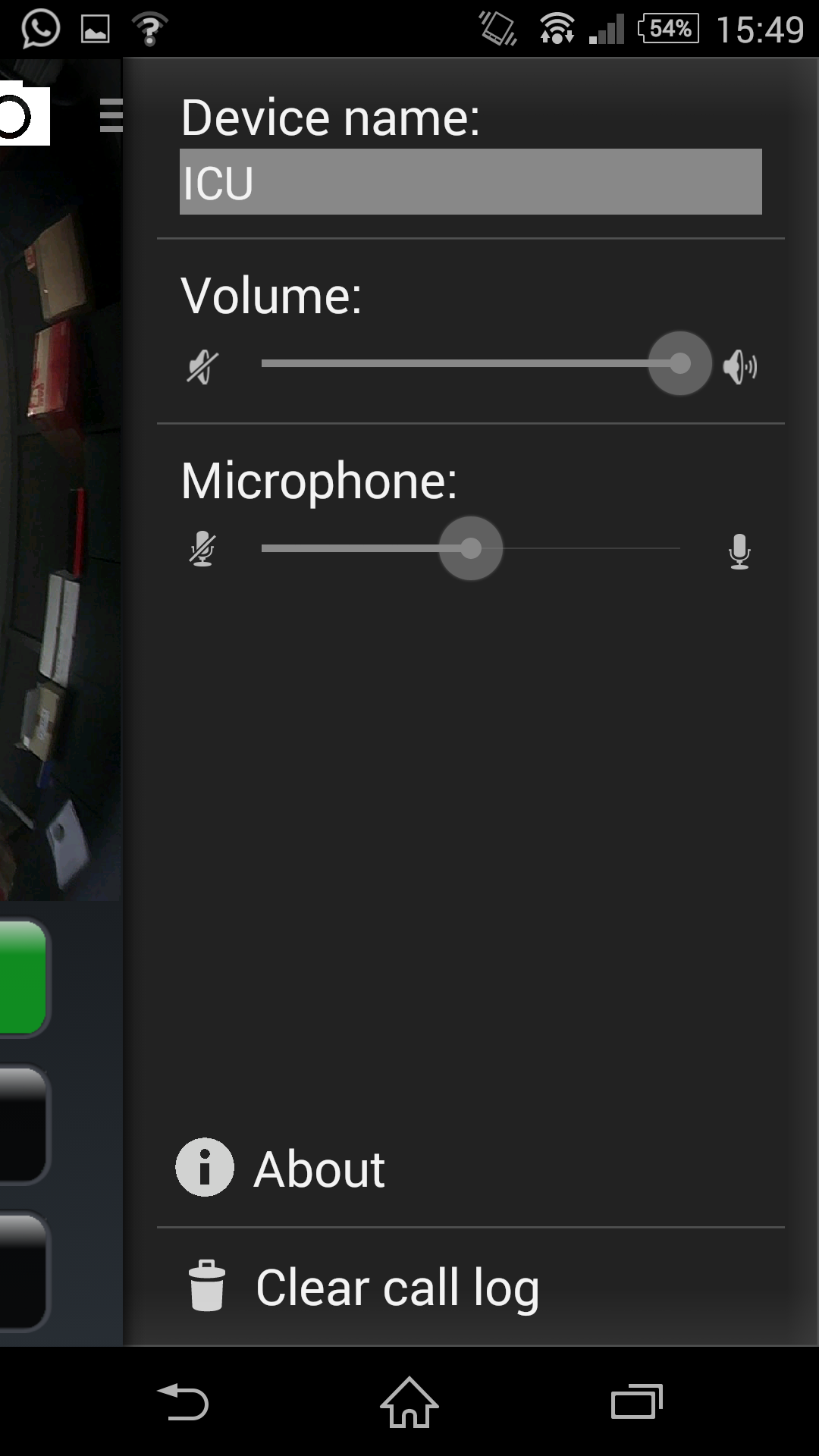 Access Google Play Store and download the 2N® Helios IP Mobile APP onto your mobile device;Open the app and scroll left to access the “Settings” menu;Set an appropriate device name (the same is also to be entered into the Video Door Phone as described in the previous points);Select “Multicast” in the “Video” section;Activate the Wi-Fi of the mobile device and connect to a Wi-Fi network that can communicate with the 2N® device;The APP will automatically recognise the Video Door Phone (if communication between the devices is possible) and it will enable three separate operations to be carried out: calling, door opening control, the possibility to listen to the outdoor environment;RESETTING OF DEFAULT PARAMETERSTo reset the default parameters of the Video Door Phone, carry out the operations shown below:Press the “Reset” button and keep it pressed down throughout the entire procedure;Wait for both the red and green LED lights to switch on (approx. 20 secs);Wait for the red LED light to switch off (approx. 5 secs);Wait for the green LED light to switch off and the red LED light to switch on again (approx. 5 secs);Wait for the red LED light to switch off (approx. 5 secs);Let the “Reset” button go.AVE TOUCH SCREEN CONFIGURATIONThe configuration of the AVE Touch Screen to make it possible to receive Video Door Phone calls from the 2N® outdoor station is shown below:Connect the PC onto the same LAN network as the Touch Screen;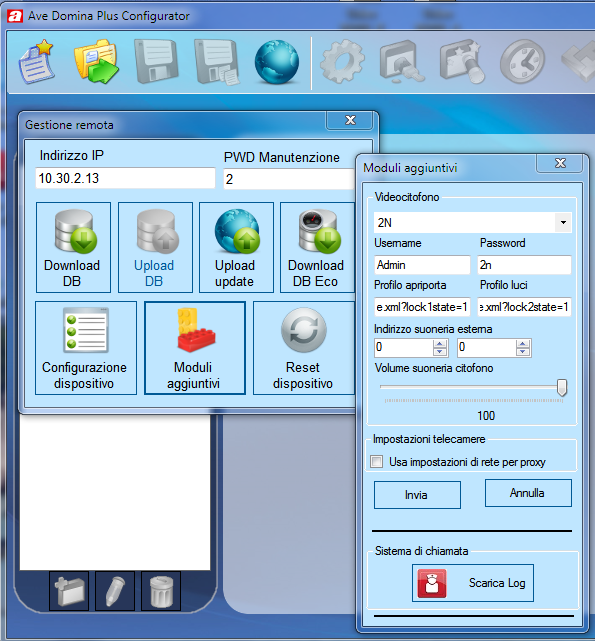 Run the “Domina Plus Configurator” program (Ver. 1.0.1.59 or a subsequent version) to configure the Touch Screen;Click on the “Remote Management” button (globe icon), enter the IP address, enter the Password (default=2) and click on the “Additional Modules” button;Select:Video Door Phone: 2N Username: AdminPassword: 2nDoor opening profile: enu/lockstate.xml?lock1state=1Lights profile: enu/lockstate.xml?lock2state=1Specify the address of a possible home automation light actuator to be used as a control for an additional ringer (maximum address 7F, leave it as 00 if not already in use);If an “IP-Camera” device, to which the address of the 2N® Video Door Phone is associated is entered in the touch screen database, it will be possible to view the images coming from such device.Moreover, in the “IP-Camera” device parameters, it is possible to enter the string of the door opening button to allow the enabling of the corresponding relay on the 2N® device.The data to enter into the AVE Domina Plus configurator during the configuration of the camera device is as follows:Username: AdminPassword: 2nIP addressLocal URI Suffix: enu/camera640x480.jpgDoor opening profile: enu/lockstate.xml?lock1state=1Lights profile: enu/lockstate.xml?lock2state=1GATE AND LIGHTS OUTPUT CONNECTIONFrom the Touch Screen it is possible to control the OUT1 (Touch Screen Door Opening Profile) and RELAY1 outputs (Touch Screen Lights Profile) present on the 2N® Video Door Phone.The OUT1 output is a voltage output controlled by a transistor.The RELAY output is a change-over output controlled by a relay with potential free contacts (associated by default with switch 1)